การนำองค์ความรู้มาพัฒนาการปฏิบัติงานจริงของหน่วยงานอย่างเห็นผลเป็นรูปธรรมองค์ความรู้เรื่อง โครงการพัฒนาข้อบังคับ ระเบียบ ประกาศหลักเกณฑ์การบริหารงานบุคคลโดย นายสุทน  เฉื่อยพุก	ผู้เชียวชาญเฉพาะด้านนิติการ (อว.) และนายอานันต์  โรจนตันติกุลนิติกรชำนาญการพิเศษ ข้าราชการบำนาญองค์ความรู้นี้พัฒนาในเรื่องใด (ตอบได้มากกว่า1เรื่อง)  พัฒนาบุคลากร      พัฒนาหน่วยงาน      พัฒนามหาวิทยาลัย      อื่น ๆ โปรดระบุ…………….วัน/เดือน/ปี ที่นำองค์ความรู้มาพัฒนาการปฏิบัติงาน วันที่ 18 – 20 พฤษภาคม 25655การนำองค์ความรู้ไปปฏิบัติงานและผลการดำเนินงานอย่างเป็นรูปธรรม 	ตามที่มหาวิทยาลัยได้มีนโยบายให้ดำเนินการปรับปรุง พัฒนาข้อบังคับ ระเบียบ ประกาศ หลักเกณฑ์เกี่ยวกับการบริหารงานบุคคล เพื่อให้การปฏิบัติงานเป็นไปอย่างถูกต้อง เหมาะสมทันต่อบริบทการบริหารงานบุคคลในปัจจุบัน ที่ได้เปลี่ยนแปลงไป ประกอบกับคณะกรรมการบริหารงานบุคคล (กบค.) คณะกรรมการบริหารมหาวิทยาลัย (กบม.)  ได้มีมติให้เห็นชอบให้ดำเนินการปรับแก้ข้อบังคับ และจัดทำระเบียบ ประกาศให้สอดคล้องกับข้อบังคับของมหาวิทยาลัยต่อไป            มหาวิทยาลัยจึงต้องมีการทบทวนและระดมความคิดในการจัดทำข้อบังคับ ระเบียบ ประกาศ หรือหลักเกณฑ์ต่าง ๆ ที่เกี่ยวข้องกับการบริหารงานบุคคล เพื่อให้สอดคล้องกับสถานการณ์ปัจจุบัน รวมถึงเพื่อแก้ไขปัญหาและอุปสรรคในการปฏิบัติงานและเพื่อให้เกิดประสิทธิภาพและประสิทธิผลในการทำงาน มหาวิทยาลัยจึงกำหนดจัดโครงการพัฒนาข้อบังคับ ระเบียบ ประกาศหลักเกณฑ์การบริหารงานบุคคลขึ้น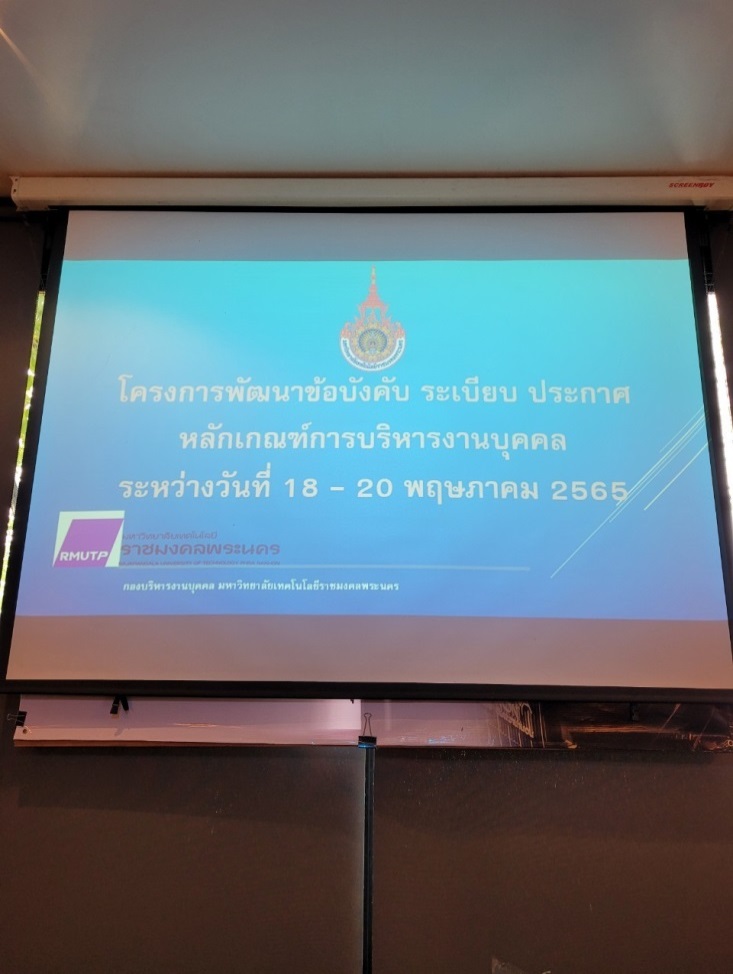 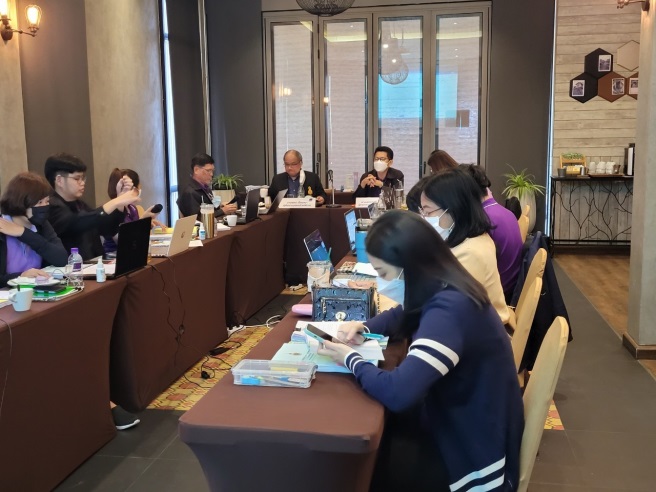 รายชื่อผู้เข้าร่วมโครงการพัฒนาข้อบังคับ ระเบียบ ประกาศหลักเกณฑ์การบริหารงานบุคคลรายชื่อผู้เข้าร่วมโครงการพัฒนาข้อบังคับ ระเบียบ ประกาศหลักเกณฑ์การบริหารงานบุคคลรายชื่อผู้เข้าร่วมโครงการพัฒนาข้อบังคับ ระเบียบ ประกาศหลักเกณฑ์การบริหารงานบุคคลรายชื่อผู้เข้าร่วมโครงการพัฒนาข้อบังคับ ระเบียบ ประกาศหลักเกณฑ์การบริหารงานบุคคลรายชื่อผู้เข้าร่วมโครงการพัฒนาข้อบังคับ ระเบียบ ประกาศหลักเกณฑ์การบริหารงานบุคคลระหว่างวันที่  18 - 20 พฤษภาคม 2565ระหว่างวันที่  18 - 20 พฤษภาคม 2565ระหว่างวันที่  18 - 20 พฤษภาคม 2565ระหว่างวันที่  18 - 20 พฤษภาคม 2565ระหว่างวันที่  18 - 20 พฤษภาคม 2565ณ อัมพวาน่านอน โฮเต็ล แอนด์ สปา อำเภออัมพวา จังหวัดสมุทรสงครามณ อัมพวาน่านอน โฮเต็ล แอนด์ สปา อำเภออัมพวา จังหวัดสมุทรสงครามณ อัมพวาน่านอน โฮเต็ล แอนด์ สปา อำเภออัมพวา จังหวัดสมุทรสงครามณ อัมพวาน่านอน โฮเต็ล แอนด์ สปา อำเภออัมพวา จังหวัดสมุทรสงครามณ อัมพวาน่านอน โฮเต็ล แอนด์ สปา อำเภออัมพวา จังหวัดสมุทรสงครามลำดับ
ที่ชื่อ - สกุลชื่อ - สกุลชื่อ - สกุลตำแหน่ง1นายเชาวฤทธิ์สุขรักษ์ผู้อำนวยการกองบริหารงานบุคคล2นางสาวจงดีแม้นเหมือนบุคลากรชำนาญการพิเศษ3นางสาววันใหม่สุกใสบุคลากรชำนาญการพิเศษ4นางสาวจันจิราจันทยานีบุคลากรชำนาญการ5นางสาวนันท์ธยาภรณ์สมิตินันทน์บุคลากรชำนาญการ6นางสาวเรณูเหมือนเอี่ยมบุคลากรชำนาญการ7นางสาวอรทัยหอมแก้วนิติกรปฏิบัติการ8นางสาวตติยาผาสุขบุคลากรปฏิบัติการ9นายแสงเมืองมีสาบุคลากรปฏิบัติการ10นางสาวธนวรรณ สุภิธรรมบุคลากรปฏิบัติการ11นางสาวณัฐสินีแสนวงษาบุคลากรปฏิบัติการ12นายวุฒิชัยศรีรางวัลนิติกรปฏิบัติการ13นายอะนัสเจ๊ะแวนิติกรปฏิบัติการ14นางสาวภาวนาทิมผ่องใสบุคลากรปฏิบัติการ15นางสาวเบญญาภา วิรุฬห์ภิญโญบุคลากรปฏิบัติการ